общеобразовательным программам - образовательным программам начального общего, основного общего и среднего общего образования»;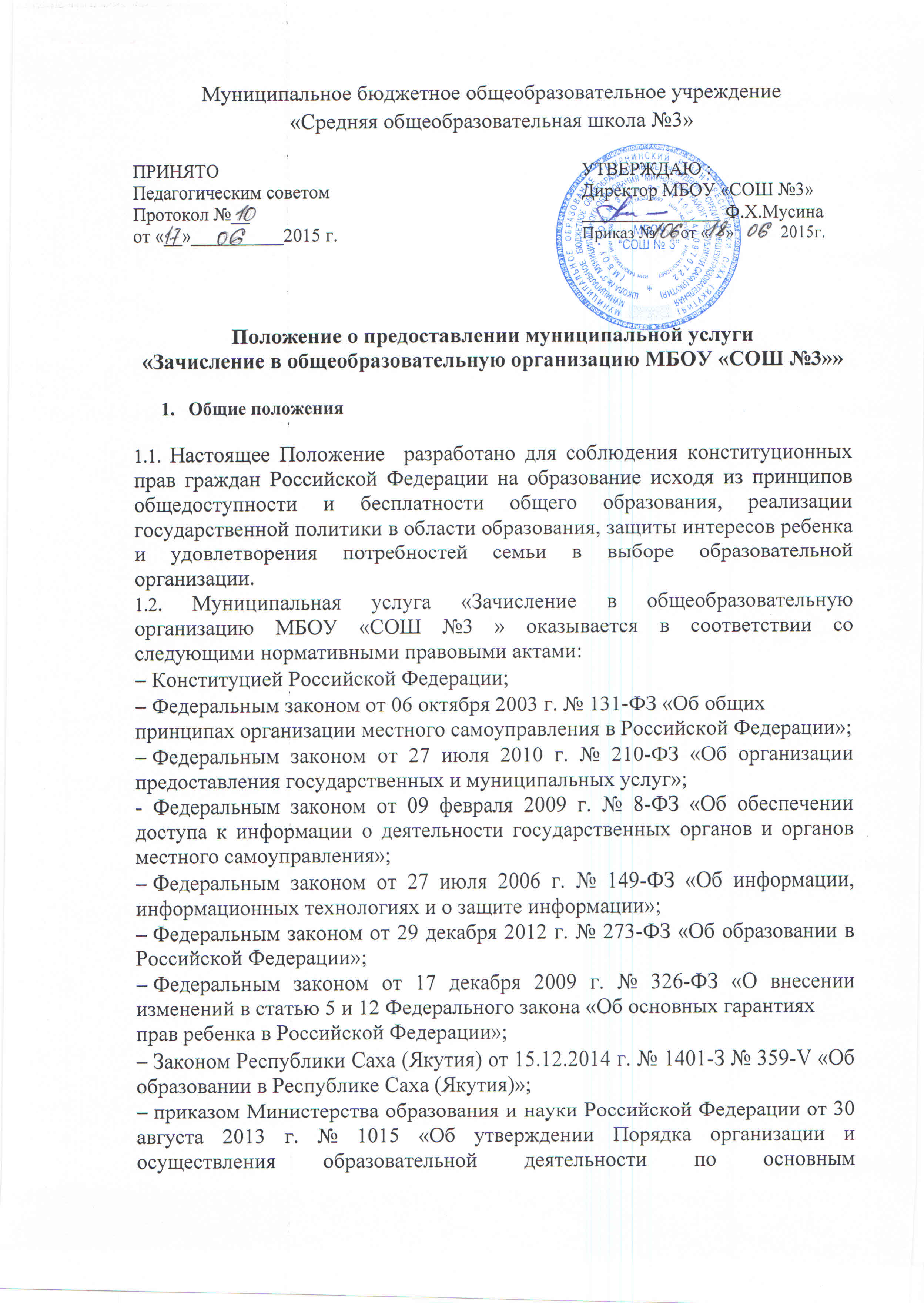 приказом Министерства образования и науки Российской Федерации от 22 января 2014 № 32 «Об утверждении порядка приема граждан на обучение по образовательным программам начального общего, основного общего и среднего общего образования»;Уставом МБОУ «СОШ№3»;Административным регламентом  предоставления муниципальной услуги «Зачисление в общеобразовательную организацию» от 29.05.2015 года (Постановление Главы МО «Мирнинского района») и настоящим положением. 1.3. Результатом предоставления муниципальной услуги является:- принятие решения о зачислении ребенка в МБОУ «СОШ№3»;- мотивированный отказ в предоставлении муниципальной услуги синформированием получателя услуги о порядке и сроках обжалованияотказа.1.4. Получателями муниципальной услуги являются граждане Российской Федерации, лица без гражданства и иностранные граждане на равных основаниях, если иное не предусмотрено законом или международным договором Российской Федерации.Получателем муниципальной услуги является законный представительребенка.Заявителем может быть как получатель услуги, так и лицо, действующее от имени законного представителя ребенка на основании доверенности 1 (Приложение № 1).1.5. Общеобразовательная организация вправе объявлять прием граждан только при наличии лицензии на ведение образовательной деятельности по соответствующим образовательным программам.2. Стандарт предоставления государственной муниципальной услуги.2.1. Информация о муниципальной услуге предоставляется:в помещениях МБОУ «СОШ №3» на информационных стендах;по телефону  7-20-23;на Интернет-сайте МБОУ «СОШ №3»;по почте и электронной почте.2.2. Информация по предоставлению муниципальной услуги включает в себя:перечень документов, которые заявитель должен предоставить дляполучения муниципальной услуги;2.3. Требования к форме и характеру взаимодействия специалистов,с заявителями:при ответе на телефонные звонки секретарь МБОУ «СОШ №3», назвавсвою фамилию, имя, отчество, предлагает представиться собеседнику, выслушивает и уточняет суть вопроса. Во время разговора следует произносить слова четко, избегать параллельных разговоров с окружающими людьми и не прерывать разговор по причине поступления звонка на другой аппарат;при личном обращении заявителя в МБОУ «СОШ №3»  секретарьдолжен представиться, указать фамилию, имя и отчество, сообщитьзанимаемую должность, дать ответ на заданный заявителем вопрос, в максимально вежливой и доступной форме предоставлять исчерпывающую информацию.3. Состав, последовательность и сроки выполненияадминистративных процедур, требования к порядку их выполнения.3.1. Предоставление муниципальной услуги включает в себя следующие административные процедуры:- прием и регистрация заявления о зачислении (переводе) ребенка в МБОУ «СОШ№3»;- рассмотрение заявления о зачислении (переводе) ребенка в МБОУ «СОШ№3» и проверка предоставленных сведений;- принятие решения о зачислении (переводе) ребенка в МБОУ «СОШ №3» (об отказе в зачислении (переводе) ребенка в МБОУ «СОШ №3») и информирование получателя услуги о результатах предоставления услуги.Описание последовательности прохождения процедуры предоставления муниципальной услуги предоставлено в блок-схеме (Приложение 2).3.2. Для предоставления муниципальной услуги заявитель обращаетсяв МБОУ «СОШ№3» в следующих случаях:- при подаче заявления о зачислении в МБОУ «СОШ№3»;- при подаче заявления о переводе из МБОУ «СОШ№3»в другую ОО.3.3 При подаче заявления о зачислении в МБОУ «СОШ№3» заявитель выбирает очную или заочную форму предоставления муниципальной услуги, а также вариант предоставления документов - в бумажном, электронном или бумаго- электронном виде.Прием заявлений о зачислении (переводе) ребенка в МБОУ «СОШ№3» осуществляет секретарь МБОУ «СОШ№3». Основанием для начала выполнения административной процедуры«Прием и регистрация заявления о зачислении (переводе) ребенка в МБОУ «СОШ№3»» является поступление в приемную МБОУ «СОШ№3» заявления и других документов, необходимых для получения муниципальной услуги, в том числе в электронном виде.При личном обращении в МБОУ «СОШ№3» заявитель подает заявление о зачислении ребенка в МБОУ «СОШ№3» по форме согласно Приложению 3 или заявление о переводе ребенка из МБОУ «СОШ№3»в другую ОО по форме согласно Приложению 4 в бумажном виде. При подаче заявления в бумажном виде заявитель использует бланк заявления, полученный в МБОУ «СОШ№3». Заявитель при личном обращении в МБОУ «СОШ№3» заполняет самостоятельно заявление в соответствии с представленным образцом заполнения заявления.3.4. В случае обращения получателя услуги в МБОУ «СОШ№3» лично длязачисления ребенка предъявляются следующие документы:В первый класс:- заявление о зачислении ребенка в МБОУ «СОШ№3» по форме согласноПриложению 3; - копия свидетельства о рождении ребенка;- копия документа, удостоверяющего личность одного из законных представителей;-заявление о согласии на обработку персональных данных своих и своего ребенка;-копию полиса обязательного медицинского страхования;-копию страхового свидетельства государственного пенсионного страхования.Во второй – девятый классы:- заявление о зачислении ребенка в МБОУ «СОШ№3» по форме согласноПриложению 4;- копия документа, удостоверяющего личность одного из законных представителей;- копия свидетельства о рождении ребенка (копия паспорта при наличии);- заявление о согласии на обработку персональных данных своих и своего ребенка;-копию полиса обязательного медицинского страхования;-копию страхового свидетельства государственного пенсионного страхования.- справка, содержащая сведения о результатах текущего контроля успеваемости обучающегося и промежуточной аттестации обучающегося.В десятый – одиннадцатый классы документы:- заявление о зачислении ребенка в МБОУ «СОШ№3»по форме согласноПриложению 4;- копия документа, удостоверяющего личность одного из законных представителей;- копия свидетельства о рождении ребенка (копия паспорта при наличии);- заявление о согласии на обработку персональных данных своих и своего ребенка;-копию полиса обязательного медицинского страхования;-копию страхового свидетельства государственного пенсионного страхования;- справка, содержащая сведения о результатах текущего контроля успеваемости обучающегося и промежуточной аттестации обучающегося;- аттестат об основном общем образовании.В случае зачисления ребенка в десятый – одиннадцатый классы в рамкахМБОУ «СОШ№3»:- аттестат об основном общем образовании.3.5. В случае обращения получателя услуг в МБОУ «СОШ№3» лично для перевода ребенка из одной ОО в другую предъявляются следующие документы:- заявление о переводе ребенка в ОО по форме согласно Приложению 4;- копию документа, удостоверяющий личность одного из законных представителей;- копию свидетельства о рождении ребенка;- личное дело обучающегося;- документ, подтверждающий согласие ОО принять обучающегося после отчисления из другой ОО (Приложение 5);- справка, содержащая сведения о результатах текущего контроля успеваемости обучающегося и промежуточной аттестации обучающегося.В случае, если в МБОУ «СОШ№3» обращается лицо, действующее от имени законного представителя ребенка на основании доверенности, дополнительнопредъявляются следующие документы:- документ, удостоверяющий личность лица, действующего от имени законного представителя ребенка на основании доверенности;- документ, подтверждающий право представлять интересы ребенка.3.6. При направлении заявления по почте формируется пакет документов: оформляется заявление на бумажном носителе и заверяется подписью заявителя, прикладываются копии страниц документа, удостоверяющего личность и копии документов на ребенка (на бумажном носителе). Заявление и копии документов направляются заказным письмом на адрес МБОУ «СОШ №3».3.7. Предоставление муниципальной услуги в части зачисления ребенкав первый класс МБОУ «СОШ  №3» начинается с достижения ребенком возраста шести лет и шести месяцев при отсутствии противопоказаний по состоянию здоровья, но не позже достижения им возраста восьми лет.3.8. По заявлению получателя услуги, а также лица, действующего отимени законного представителя ребенка на основании доверенности,учредитель МБОУ «СОШ №3» вправе разрешить прием детей в МБОУ «СОШ №3» для обучения в более раннем или более позднем возрасте.3.9. Зачисление детей в первый класс МБОУ «СОШ №3» запрещается осуществлять на конкурсной основе.3.10. Предоставление муниципальной услуги в части перевода ребенка из одной ОО в другую начинается с подачи заявления о переводе ребенка изодной ОО в другую с копиями документов, указанных в 3.5. настоящегоадминистративного регламента, в ОО, в которую планируется перевестиребенка. На основании предоставленных документов директором ОО принимается решение о переводе (об отказе в переводе) ребенка в ОО. В случае положительного решения выдается документ, подтверждающий согласие ОО принять обучающегося после отчисления из другой ОО.На основании выданного документа получатель услуги формирует пакет документов, необходимый для перевода ребенка из одной ОО в другую и представляет его в ОО.В случае предоставления полного пакета документов руководителемОО подписывается приказ о зачислении ребенка в ОО.3.11. Зачисление детей в МБОУ «СОШ №3» осуществляется на основании приказа директора МБОУ «СОШ №3» . 3.12. После зачисления ребенка в МБОУ «СОШ №3»  получателю услугипредоставляется документ, подтверждающий зачисление (перевод) ребенка вМБОУ «СОШ №3»  по форме согласно Приложению 6.3.13. В случае отказа зачисления в МБОУ «СОШ №3» получателю услуги предоставляется документ, содержащий мотивированный отказ в зачислении   (Приложение 7).3.14. Документ, подтверждающий зачисление ребенка в МБОУ «СОШ №3»,  или документ, содержащий мотивированный отказ в зачислении, может быть передан получателю услуги в очной или заочной форме в одном или нескольких видах (бумажном, электронном, бумаго- электронном).3.15. При очной форме получения результата предоставления муниципальной услуги в бумажном и бумаго- электронном виде:- в случае принятия положительного решения о зачисления ребенка вМБОУ «СОШ №3» получателю услуги выдается документ, подтверждающий зачисление ребенка в МБОУ «СОШ №3»  , заверенный рукописной подписью директора МБОУ «СОШ №3»   (Приложение 6).- в случае принятия отрицательного решения о зачислении ребенка вМБОУ «СОШ №3»  получателю услуги выдается документ, содержащий мотивированный отказ в зачислении в МБОУ «СОШ №3»  , заверенный рукописной подписью директора МБОУ «СОШ №3»   (Приложение 7).При заочной форме получения результата предоставления муниципальной услуги:- в электронном виде документ, подтверждающий зачисление ребенка вМБОУ «СОШ №3»   (содержащий отказ в зачислении ребенка в МБОУ «СОШ №3»), заверенный подписью директора МБОУ «СОШ №3» направляется на адрес электронной почты, указанный получателем услуги;- в бумажном виде документ, подтверждающий зачисление ребенка вМБОУ «СОШ №3»   (содержащий отказ в зачислении ребенка в МБОУ «СОШ №3»), заверенный рукописной подписью директора МБОУ «СОШ №3» направляется по почте (заказным письмом) на адрес получателя услуги, указанный заявителем;- в бумаго- электронном виде скан-копия документа, подтверждающего зачисление ребенка в МБОУ «СОШ №3»   (содержащий отказ в зачислении ребенка в МБОУ «СОШ №3»),  заверенная рукописной подписью директора МБОУ «СОШ №3»  , сформированного в бумажном виде, направляется на адрес электронной почты, указанный получателем услуги.3.16. Срок рассмотрения заявления о зачислении ребенка в МБОУ «СОШ №3»   не должен превышать 7 дней с момента предоставления заявителем заявления о зачислении ребенка.3.17. Подписание директором МБОУ «СОШ №3»   приказа о зачислении детей в МБОУ «СОШ №3»  должно быть осуществлено в течение 7 дней.3.18. Срок рассмотрения заявления о переводе ребенка из одной ОО в другую не должен превышать 5 дней с момента представления заявителем заявления о переводе ребенка из одной ОО в другую.3.19. Основаниями для отказа в предоставлении муниципальной услуги в части зачисления ребенка в МБОУ «СОШ №3»   являются:предоставление неполного пакета документов заявителем при подачезаявления о зачислении ребенка в МБОУ «СОШ №3»  ;предоставление заявителем неверных и (или) неполных сведений вДокументах. 4. Порядок обжалования действий (бездействия) и решений,осуществляемых (принятых) в ходе предоставлениямуниципальной услуги4.1. Заявитель имеет право обратиться к начальнику МКУ «МРУО» с обжалованием действий (бездействия) должностного лица МБОУ «СОШ №3»   в досудебном порядке.4.2. Предмет досудебного (внесудебного) обжалования заявителем решений и действий (бездействия) должностного лица МБОУ «СОШ №3»составляет:1) нарушение срока регистрации запроса заявителя о предоставлении муниципальной услуги;2) нарушение срока предоставления муниципальной услуги;3) требование у заявителя документов для предоставления муниципальной услуги, не предусмотренных нормативными правовыми актами Российской Федерации, Республики Саха (Якутия) (настоящим положением для предоставления муниципальной услуги);4) отказ в приеме у заявителя документов, предоставление которых предусмотрено нормативно правовыми актами Российской Федерации,Республики Саха (Якутия), настоящим положением для предоставлениямуниципальной услуги;5) отказ в предоставлении муниципальной услуги, если основания для отказа не предусмотрены федеральными законами и принятыми в соответствии с ними иными нормативными правовыми актами Российской Федерации, Республики Саха (Якутия), настоящим положением;6) требование у заявителя платы за предоставление муниципальной услуги;7) отказ должностного лица МКУ «МРУО», должностного лица МБОУ «СОШ №3» в исправлении допущенных опечаток и ошибок в выданных документах либо нарушение установленного срока таких исправлений.4.3. Заявитель может обратиться с жалобой в случаях, указанных вп.4.2.Жалоба может быть направлена по почте, с использованием информационно-телекоммуникационной сети «Интернет», официального сайта органа, предоставляющего муниципальную услугу, единого портала государственных и муниципальных услуг либо регионального порталагосударственных и муниципальных услуг, а также может быть принята приличном приеме заявителя.4.4. Поступление соответствующего устного, письменного или в форме электронного документа обращения является основанием для началапроцедуры досудебного обжалования.4.5. По результатам рассмотрения жалобы орган, предоставляющий муниципальную услугу, принимает одно из следующих решений:1) удовлетворяет жалобу;2) отказывает в удовлетворении жалобы.4.6. В ходе личного приема, если изложенные факты и обстоятельства не требуют дополнительной проверки, ответ на обращение с согласия заявителя может быть дан устно, о чем делается соответствующая запись в карточке личного приема.4.7. Жалоба подлежит рассмотрению должностным лицом, наделеннымполномочиями по рассмотрению жалоб, в течение пятнадцати дней со дня еерегистрации.В случае обжалования отказа органа, предоставляющего муниципальную услугу, должностного лица органа, предоставляющего муниципальную услугу, в приеме документов у заявителя либо в исправлении допущенных опечаток и ошибок или в случае обжалования нарушения установленного срока таких исправлений – в течение пяти дней со дня ее регистрации.4.8. Не позднее дня, следующего за днем принятия решения, заявителю в письменной форме и по желанию заявителя в электронной форме направляется мотивированный ответ о результатах рассмотрения жалобы.4.9. Обращения не рассматриваются в следующих случаях:- в жалобе не указаны фамилия заявителя или наименование юридического лица, а также почтовый адрес, по которому должен быть направлен ответ;- в жалобе содержатся нецензурные либо оскорбительные выражения, угрозы жизни, здоровью и имуществу должностного лица, а также членам его семьи;- текст жалобы не поддается прочтению, о чем сообщается заявителю, направившему жалобу, если фамилия заявителя, наименование юридического лица, почтовый адрес поддаются прочтению;- жалоба повторяет текст предыдущего обращения, на которое заявителю был направлен письменный ответ по существу, и при этом в жалобе не приводятся новые доводы или обстоятельства.В случае поступления такой жалобы заявителю в течение пяти дней со дня регистрации направляется письменное уведомление о ранее данных ответах или копии этих ответов.Приложение 1Город ________________________«____» _______________ 20 ____ г.ДОВЕРЕННОСТЬЯ,__________________________________________________________________(Ф.И.О.), имеющий паспорт: серия________ номер _________________,выдан (кем)_____________________________________________(когда)«_______» _____________________________ _______ г.,доверяю_________________________________________________________________(Ф.И.О.), паспорт: серия ________ номер _________________, выдан (кем)_____________________________________________ (когда) «_______»_____________________________ _______ г.,осуществление всех действий, необходимых для зачисления моегоребенка ________________________________________ (Ф.И.О.), «_____»_________________ _______ года рождения, в общеобразовательнуюорганизацию._______________________Подпись лица,выдавшего доверенностьПриложение 2Приложение № 3Заявление о зачислении ребенка в ООЗачислить в ______ кл. с «_____» ______________ 20____ г.____________________________________________________________(ФИО руководителя (директора) ОО) подпись руководителя (директора) ООРуководителю (директору) ______________________________наименование ОО_____________________________________________________ФИО руководителя (директора) ООЗАЯВЛЕНИЕПрошу зачислить в ______ класс общеобразовательной организации_________________________________________________ моего ребенка__________________________________________________________________________________1. Дата рождения ребенка: «______» ___________________ 20____ г.2. Место рождения ребенка: ______________________________________;3. Свидетельство о рождении ребенка: серия ___________ №___________________,выдано ________________________________4. «______» _________________________ 20____г.;5. Адрес регистрации ребенка: ______________________________________________;6. Адрес проживания ребенка: ______________________________________________;7. Из какой дошкольной образовательной организации прибыл ребенок:__________________________________________________________________Получатели услуги:Мать ребенка:1. ФИО__________________________________________;2. Место работы __________________________________;3. Должность ____________________________________;4. Контактный телефон ____________________________;5. E-mail: ________________________________________.Отец ребенка:1. ФИО ______________________________________;2. Место работы _______________________________;3. Должность _________________________________;4. Контактный телефон _________________________;5. E-mail: _____________________________________.Иной законный представитель ребенка:1. ФИО_______________________________________;2. Место работы _______________________________;3. Должность __________________________________;164. Контактный телефон _________________________;5. E-mail: _____________________________________.В отдельных случаях предоставляется информация о лице, действующем от именизаконного представителя ребенка на основании доверенности:1. ФИО_____________________________________________________________;2. Контактный телефон _______________________________________________;3. E-mail: ___________________________________________________________.Дата подачи заявления: «_____» __________________ 20_______ г.________________________ ___________________________ФИО заявителя подпись заявителя1Приложение 4Заявление о переводе ребенка в ООЗачислить в ______ кл. с «_____» ______________ 20____ г.___________________ ___________________________(ФИО руководителя (директора) ОО) подпись руководителя (директора) ООРуководителю (директору) ______________________________наименование ОО_____________________________________________________ФИО руководителя (директора) ООЗАЯВЛЕНИЕПрошу перевести в ______ класс общеобразовательной организации ____________моего ребенка ________________________________________________________________________________________________________________________________________________________________________Дата рождения ребенка: «______» ___________________ 20____ г.1. Место рождения ребенка: __________________________;2. Свидетельство о рождении ребенка: серия_____№_______________выдано________________________________3. «______»_________________________ 20____г.;1. Адрес регистрации ребенка: ___________________________;2. Адрес проживания ребенка: ____________________________;3. Из какой общеобразовательной организации прибыл ребенок:________________________________________________________________;Получатели услуги:Мать ребенка:1. ФИО ____________________________________________________________;2. Место работы ____________________________________________________;3. Должность _______________________________________________________;4. Контактный телефон _______________________________________________;5. E-mail: ___________________________________________________________.Отец ребенка:1. ФИО __________________________________________________;2. Место работы __________________________________________;3. Должность _____________________________________________;4. Контактный телефон ____________________________________;5. E-mail: _________________________________________________.Иной законный представитель ребенка:1. ФИО _________________________________________________;2. Место работы _________________________________________;3. Должность ____________________________________________;184. Контактный телефон ____________________________________;5. E-mail: ________________________________________________.В отдельных случаях предоставляется информация о лице, действующем от именизаконного представителя ребенка на основании доверенности:4. ФИО __________________________________________________;5. Контактный телефон _____________________________________;6. E-mail: _________________________________________________.Дата подачи заявления: «_____» __________________ 20_______ г._______________________ ___________________________ФИО заявителя подпись заявителяПриложение 5Документ, подтверждающий согласие ОО принять обучающегосяпосле отчисления из другой ООСПРАВКАДана ____________________________________________ дляподтверждения зачисления в ______________________________________наименование ОО, в которое будет зачислен ребенокс ________________________________________________дата, с которой ребенок будет зачислен в ОО________________________ _____________________ФИО руководителя (директора) ОО подпись руководителя (директора) ОО____________________________ МПдата, выдачи выпискиПриложение 6Документ, подтверждающий зачисление ребенка в ОО_______________________________________________________указать наименование общеобразовательной организацииВыписка из Приказа от «____» _______________ 20____ г.№ ____________ о зачислении детей в общеобразовательную организацию__________________________________________________________________наименование ОУ__________________________________________________________________наименование муниципального образования, указать дату, выдачи выпискиПРИКАЗЫВАЮ:Зачислить указанных в настоящем приказе лиц в число обучающихся в(во)____________класс(е)___________________________________________:указать наименование ОУ1. _______________________________________________________;2. _______________________________________________________;3. _______________________________________________________;4. _______________________________________________________;____________________________________________________________ФИО руководителя (директора) ОО, подпись руководителя (директора) ООВерно________________________________________________ФИО секретаря ОО подпись секретаря ОО____________________________ МПдата , выдачи выписки__Приложение 7Документ, содержащий мотивированный отказ в зачисленииребенка в ООУважаемый (ая) [имя получателя услуги] [отчество получателя услуги]!Уведомляем Вас о том, что в связи с ________________________________________________________________________________________________и на основании_____________________________________________________в зачислении Вашего ребенка __________________________________________________________________________________________________отказано.(ФИО ребенка)__________________ __________________ФИО руководителя (директора) ОО подпись руководителя (директора) ОО